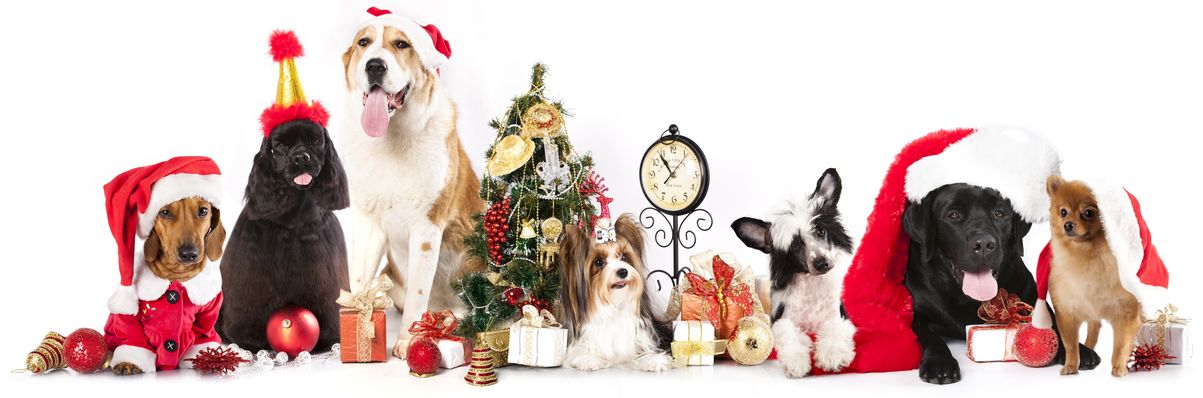 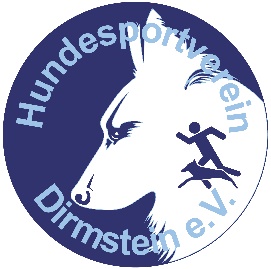 Einladung zurAdvent Obedience Prüfung beim HSV Dirmstein am 25.11.2023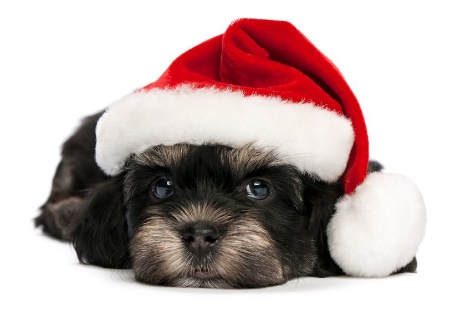 Meldebeginn:  Sofort per E-MailMeldeschluss: 18.11.2023, oder bei Erreichen von 30 Einheiten.(Eine Warteliste ist eingerichtet)Die reservierten / gemeldeten Startplätze sind erst nach Zahlungseingang gesichert.	Startgeld: 15,00 €		Leistungsrichter : ist noch nicht bekannt !Gerichtet wird in allen 5 Leistungsstufen. Beginner, Klasse 1 – 3 und Senioren.Die Meldestelle öffnet um 8.00 Uhr.Die Beginner starten gegen 9.00 Uhr. Im Anschluss die Klasse 1.Es folgen Klasse 2 und 3 und abschließend die Seniorenklasse.Weitere Informationen zur Prüfung z.B.Termin für Probetraining, evtl. Startänderungen/zeit etc.werden zeitnah an die Teilnehmerinnen und Teilnehmer per E-Mail mitgeteilt.Für das „weihnachtliche“ Wohl wird Bestens gesorgt sein.Wir freuen uns auf EUCH !!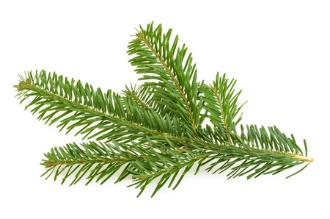 Anmeldungen bitte nur an:Peter Schmidt obedience.dirmstein@gmail.com